AB ,,KELIŲ PRIEŽIŪRA”  NUOTOLINIU BŪDU  PAKARTOTINIAME AUKCIONE PARDUODAMO ILGALAIKIO TURTO IR JO PRADINIŲ PARDAVIMO KAINŲ SĄRAŠAS2022 m. rugpjūčio 16 d.KaunasAB ,,KELIŲ PRIEŽIŪRA”  NUOTOLINIU BŪDU  PAKARTOTINIAME AUKCIONE PARDUODAMO ILGALAIKIO TURTO IR JO PRADINIŲ PARDAVIMO KAINŲ SĄRAŠAS2022 m. rugpjūčio 16 d.KaunasAB ,,KELIŲ PRIEŽIŪRA”  NUOTOLINIU BŪDU  PAKARTOTINIAME AUKCIONE PARDUODAMO ILGALAIKIO TURTO IR JO PRADINIŲ PARDAVIMO KAINŲ SĄRAŠAS2022 m. rugpjūčio 16 d.KaunasAB ,,KELIŲ PRIEŽIŪRA”  NUOTOLINIU BŪDU  PAKARTOTINIAME AUKCIONE PARDUODAMO ILGALAIKIO TURTO IR JO PRADINIŲ PARDAVIMO KAINŲ SĄRAŠAS2022 m. rugpjūčio 16 d.KaunasAB ,,KELIŲ PRIEŽIŪRA”  NUOTOLINIU BŪDU  PAKARTOTINIAME AUKCIONE PARDUODAMO ILGALAIKIO TURTO IR JO PRADINIŲ PARDAVIMO KAINŲ SĄRAŠAS2022 m. rugpjūčio 16 d.KaunasAB ,,KELIŲ PRIEŽIŪRA”  NUOTOLINIU BŪDU  PAKARTOTINIAME AUKCIONE PARDUODAMO ILGALAIKIO TURTO IR JO PRADINIŲ PARDAVIMO KAINŲ SĄRAŠAS2022 m. rugpjūčio 16 d.KaunasAB ,,KELIŲ PRIEŽIŪRA”  NUOTOLINIU BŪDU  PAKARTOTINIAME AUKCIONE PARDUODAMO ILGALAIKIO TURTO IR JO PRADINIŲ PARDAVIMO KAINŲ SĄRAŠAS2022 m. rugpjūčio 16 d.KaunasAB ,,KELIŲ PRIEŽIŪRA”  NUOTOLINIU BŪDU  PAKARTOTINIAME AUKCIONE PARDUODAMO ILGALAIKIO TURTO IR JO PRADINIŲ PARDAVIMO KAINŲ SĄRAŠAS2022 m. rugpjūčio 16 d.KaunasAB ,,KELIŲ PRIEŽIŪRA”  NUOTOLINIU BŪDU  PAKARTOTINIAME AUKCIONE PARDUODAMO ILGALAIKIO TURTO IR JO PRADINIŲ PARDAVIMO KAINŲ SĄRAŠAS2022 m. rugpjūčio 16 d.KaunasEil.               Nr.Ilgalaikio turto pavadinimas, markė, modelisValst.Nr.Inv.Nr.Kiekis,vnt.Įvedimo  į eksploatacijądataTurto pripažinimo netinkamu naudoti priežastysPradinė pardavimo kainaTelefonai informacijaiKretingos KT Kretingos m-ja  Vytauto g. 112, KretingaKretingos KT Kretingos m-ja  Vytauto g. 112, KretingaKretingos KT Kretingos m-ja  Vytauto g. 112, KretingaKretingos KT Kretingos m-ja  Vytauto g. 112, KretingaKretingos KT Kretingos m-ja  Vytauto g. 112, KretingaKretingos KT Kretingos m-ja  Vytauto g. 112, KretingaKretingos KT Kretingos m-ja  Vytauto g. 112, KretingaKretingos KT Kretingos m-ja  Vytauto g. 112, KretingaKretingos KT Kretingos m-ja  Vytauto g. 112, KretingaAutomobilis Peugeot BoxerBEN7480401-0006312005Nebenaudojamas, nepilna komplektacija210861152063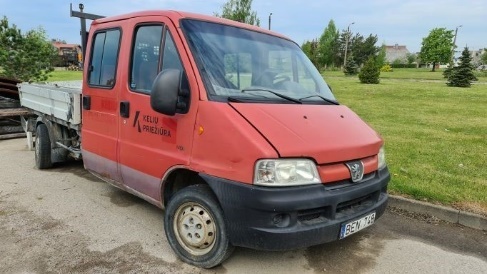 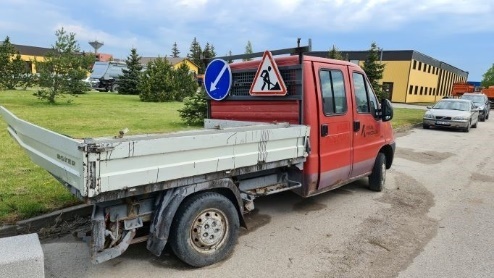 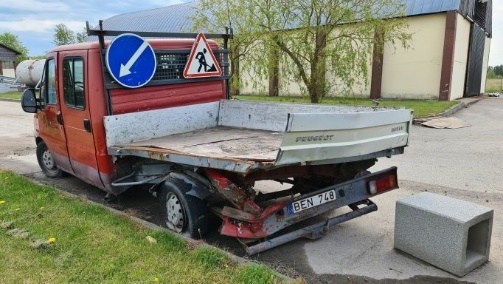 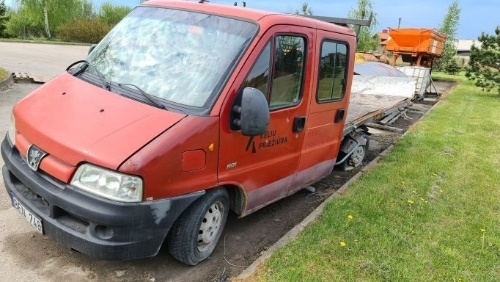 Telšių KT  Mažeikių m-ja Laižuvos 80, MažeikiaiTelšių KT  Mažeikių m-ja Laižuvos 80, MažeikiaiTelšių KT  Mažeikių m-ja Laižuvos 80, MažeikiaiTelšių KT  Mažeikių m-ja Laižuvos 80, MažeikiaiTelšių KT  Mažeikių m-ja Laižuvos 80, MažeikiaiTelšių KT  Mažeikių m-ja Laižuvos 80, MažeikiaiTelšių KT  Mažeikių m-ja Laižuvos 80, MažeikiaiTelšių KT  Mažeikių m-ja Laižuvos 80, MažeikiaiTermosas barstytuvas MM0050303-0099712004Paveiktas korozijos210868600463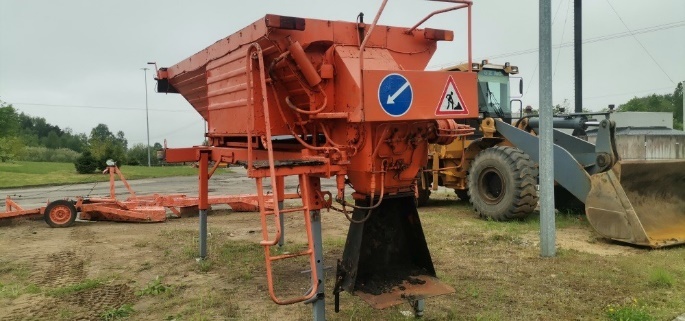 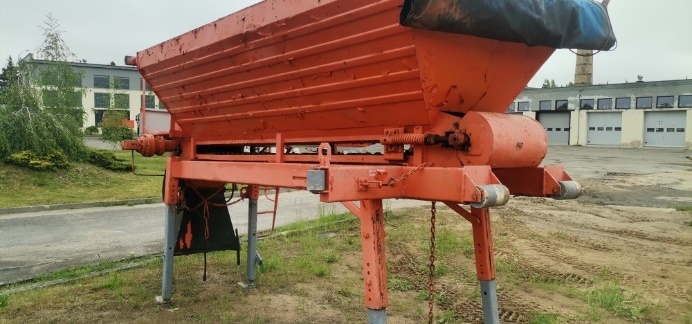 Tauragės KT Jurbarko m-ja.  P. Paulaičio 25, JurbarkasTauragės KT Jurbarko m-ja.  P. Paulaičio 25, JurbarkasTauragės KT Jurbarko m-ja.  P. Paulaičio 25, JurbarkasTauragės KT Jurbarko m-ja.  P. Paulaičio 25, JurbarkasTauragės KT Jurbarko m-ja.  P. Paulaičio 25, JurbarkasTauragės KT Jurbarko m-ja.  P. Paulaičio 25, JurbarkasTauragės KT Jurbarko m-ja.  P. Paulaičio 25, JurbarkasTauragės KT Jurbarko m-ja.  P. Paulaičio 25, JurbarkasTauragės KT Jurbarko m-ja.  P. Paulaičio 25, JurbarkasLengvasis a/m PEUGEOT PARTNER CFK383CFK3830401-0007612006Automobilis stipriai pažeistas korozijos, varikliui reikia kapitalinio remonto, dalinai iškomplektuotas110868 679 515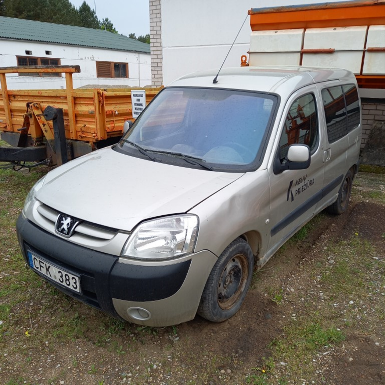 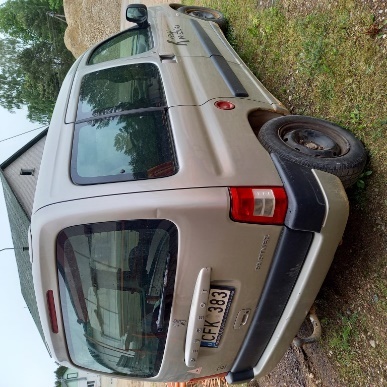 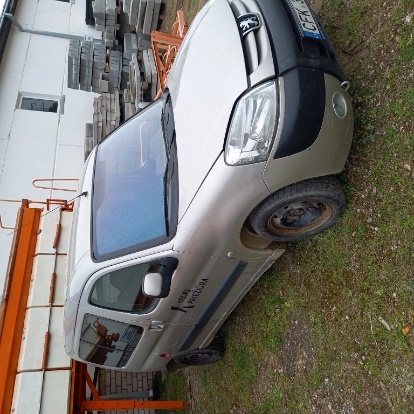 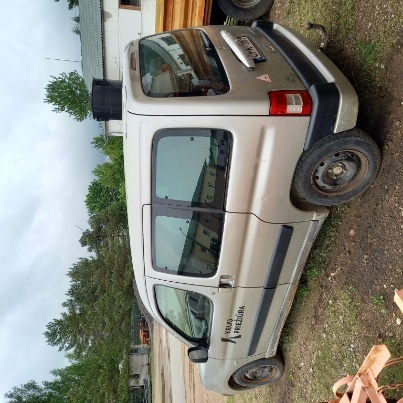 Marijampolės KT   Marijampolės m-ja. Marijampolė Gamyklų 12Marijampolės KT   Marijampolės m-ja. Marijampolė Gamyklų 12Marijampolės KT   Marijampolės m-ja. Marijampolė Gamyklų 12Marijampolės KT   Marijampolės m-ja. Marijampolė Gamyklų 12Marijampolės KT   Marijampolės m-ja. Marijampolė Gamyklų 12Marijampolės KT   Marijampolės m-ja. Marijampolė Gamyklų 12Marijampolės KT   Marijampolės m-ja. Marijampolė Gamyklų 12Marijampolės KT   Marijampolės m-ja. Marijampolė Gamyklų 12Marijampolės KT   Marijampolės m-ja. Marijampolė Gamyklų 12Rotorius sniego valymo QPC-200 M0303-0131612004Susidėvėjęs, stipriai pažeistas korozijos.350869807603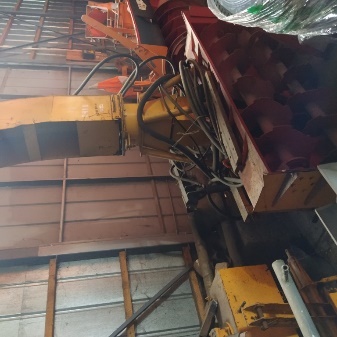 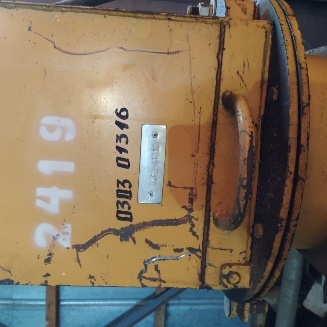 Marijampolės KT   Lazdijų m-ja.  Turistų 11, LazdijaiMarijampolės KT   Lazdijų m-ja.  Turistų 11, LazdijaiMarijampolės KT   Lazdijų m-ja.  Turistų 11, LazdijaiMarijampolės KT   Lazdijų m-ja.  Turistų 11, LazdijaiMarijampolės KT   Lazdijų m-ja.  Turistų 11, LazdijaiMarijampolės KT   Lazdijų m-ja.  Turistų 11, LazdijaiMarijampolės KT   Lazdijų m-ja.  Turistų 11, LazdijaiMarijampolės KT   Lazdijų m-ja.  Turistų 11, LazdijaiMarijampolės KT   Lazdijų m-ja.  Turistų 11, LazdijaiPurkštuvas Cifarelli0601-002671susidėvėjęs, sugedęs35868683293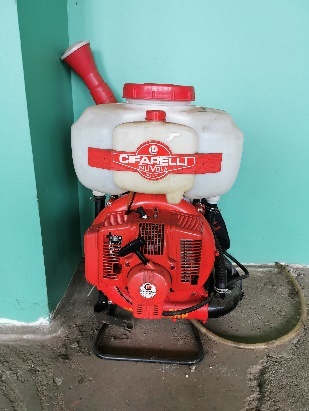 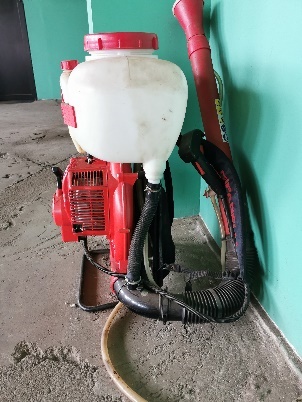 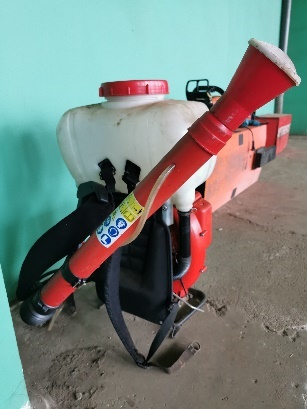 ____________________________________________________________________________________________________________________________________________________________________________________________________________________________________________________________________________________________________________________________________________________________________________________________________________